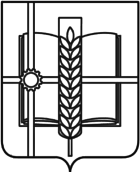 РОССИЙСКАЯ ФЕДЕРАЦИЯРОСТОВСКАЯ ОБЛАСТЬЗЕРНОГРАДСКИЙ  РАЙОНМУНИЦИПАЛЬНОЕ ОБРАЗОВАНИЕ«Зерноградское городское поселение»СОБРАНИЕ ДЕПУТАТОВ ЗЕРНОГРАДСКОГО ГОРОДСКОГО ПОСЕЛЕНИЯпятого созываРЕШЕНИЕ № 65     17.02.2023									        г.ЗерноградО поручении должностным лицам Администрации Зерноградского городского поселения решения вопроса по приобретению специальной техники для МУП ЗГП «Зерноградское ПП ЖКХ»В соответствии со статьей 43 Регламента Собрания депутатов Зерноградского городского поселения Собрание депутатов Зерноградского городского поселения                               Р Е Ш И Л О:         1.  Поручить должностным лицам Администрации Зерноградского городского поселения выделить средства из бюджета  Зерноградского городского поселения  и приобрести специальную технику в количестве 6 единиц (согласно приложения),  для нужд МУП ЗГП «Зерноградское ПП ЖКХ»  в связи с осуществлением деятельности в сфере водоснабжения и водоотведения в г.Зернограде.        2. Опубликовать    настоящее    решение    в  официальном издании Зерноградского городского поселения «Зерноград официальный» и разместить на официальном сайте Администрации Зерноградского городского поселения в информационно-телекоммуникационной сети «Интернет».                3.  Настоящее решение вступает в силу с момента принятия.Председатель Собрания депутатов-главаЗерноградского городского поселения 	                                            В.И. АдаменкоПриложение   к решениюСобрания депутатов Зерноградского городского поселения № 65 от 17.02.2023гСписок специальной техники для нуждМУП ЗГП «Зерноградское ПП ЖКХ»1.Экскаватор-погрузчик  NEW HOLLAND B80B- 2единицы,2.КАМАЗ-6520-3026012-53 самосвал ЕВРО5-1диница,3.Садко Next Автомастерская- 2 единицы (полноприводные),4.Машина каналопромывочная КО-564-30 МАЗ-534025-585-013- 1 единица. 